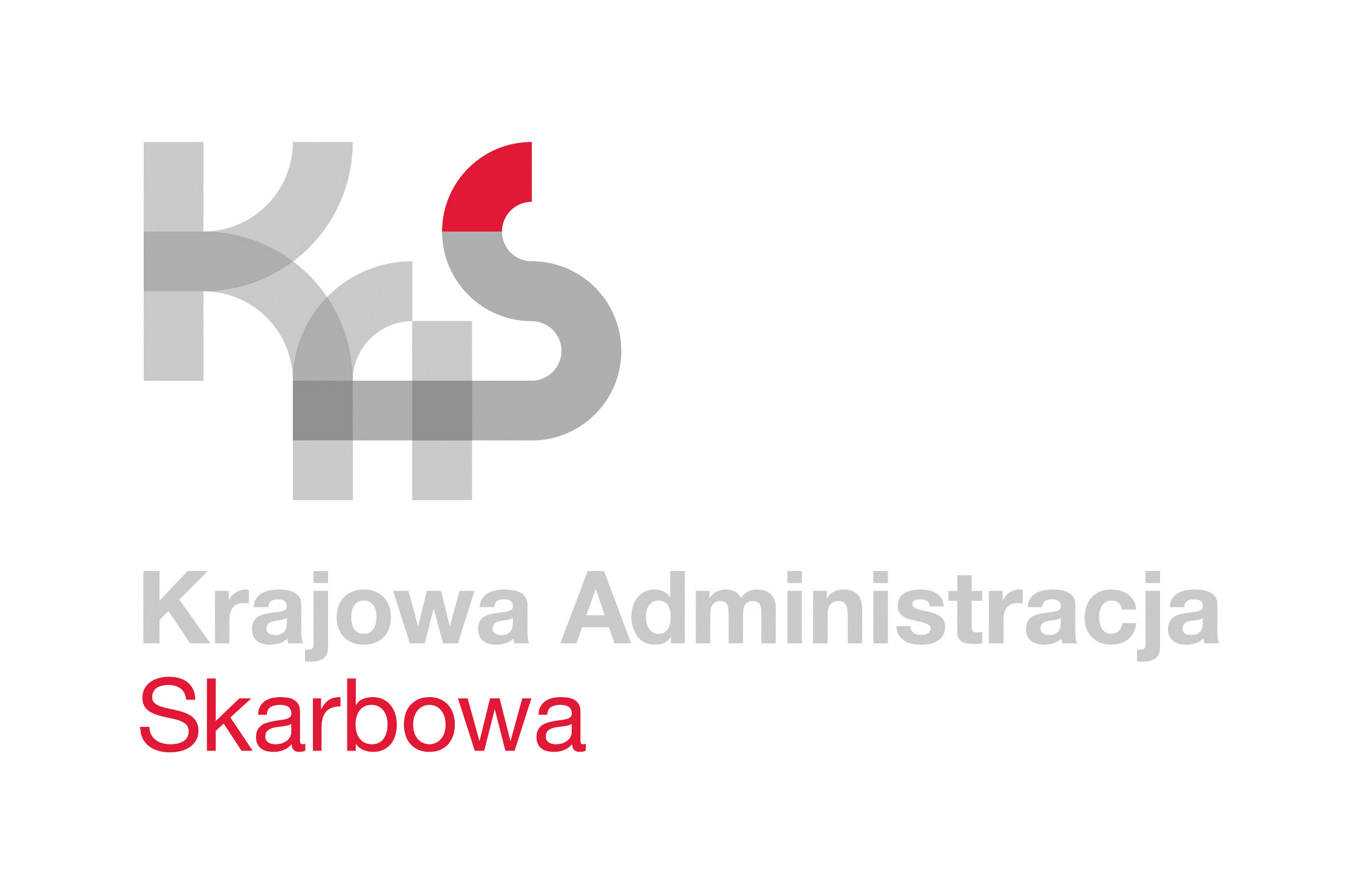 IZBA ADMINISTRACJI SKARBOWEJ 
W ŁODZI                      Łódź, 15 maja 2023 rokuUNP:		1001-23- 058173
Sprawa:	Dostawa urządzeń klimatyzacyjnych wraz z montażemi uruchomieniem w jednostkach administracji skarbowejwojewództwa łódzkiegoZnak sprawy:   1001-ILN-1.261.6.2023.14
Kontakt:           Aleksandra Siedlecka – starszy inspektor
                           tel. 42 28 99 768
                           e-mail: aleksandra.siedlecka@mf.gov.pl Dotyczy: postępowania prowadzonego z wyłączeniem przepisów ustawy Pzp., z uwagi 
na fakt, iż wartość niniejszego zamówienia nie przekracza kwoty 130 000,00 złotychInformacja o wyborze ofertyZamawiający – Izba Administracji Skarbowej w Łodzi zawiadamia, iż w postępowaniu
o udzielenie zamówienia publicznego nr 1001-ILN-1.261.6.2023, którego przedmiotem jest dostawa urządzeń klimatyzacyjnych wraz z montażem i uruchomieniem w budynkach administracji skarbowej województwa łódzkiego, odpowiednio dla:Łódzkiego Urzędu Celno-Skarbowego, zlokalizowanego w Łodzi, przy ul. Ustronnej 3/9 (parter – pokoje nr 17a, piętro II – pokoje nr 213, 214) – część 1 zamówienia;Łódzkiego Urzędu Celno-Skarbowego, zlokalizowanego w Łodzi, przy ul. Św. Teresy 106 (piętro I – serwerownia) – część 2 zamówienia:ofertę złożyli nw. Wykonawcy:Kryterium wyboru oferty jest cena 100%.W postępowaniu wybrano ofertę dla części 1 oraz dla części 2 zamówienia, złożoną
przez Firmę Aqua ElektroKlima Grzegorz Stępień, z siedzibą w Opocznie (26-300), 
przy ul. Granicznej 15. Wykonawca spełnił wszystkie warunki przedmiotowego zamówienia oraz zaoferował najniższą cenę.Lp.Nazwa WykonawcyCena brutto wskazana 
w formularzu ofertowymOcena punktowa1GWPKLIMA Sp. z o.o.al. Piłsudskiego 133S92-318 ŁódźCzęść 1 – 24 969,00 złCzęść 2 –   7 269,30 złCzęść 1 – 70,48Część 2 – 79,242Aqua ElektroKlima Grzegorz Stępieńul. Graniczna 1526-300 OpocznoCzęść 1 – 17 599,31 złCzęść 2 –   5 759,84 złCzęść 1 – 100,00 Część 2 – 100,00Na oryginale podpisałZ upoważnieniaDyrektora Izby Administracji Skarbowej w ŁodziNaczelnik WydziałuŁukasz Wójcik